RAZPISNA DOKUMENTACIJAza javni razpisza podelitev koncesije za izvajanje javne službe pomoči na domu v občini AjdovščinaSeznam razpisne dokumentacije:Besedilo javnega razpisaNavodilo za izdelavo ponudbe Seznam obrazcev in dokazilObrazciVzorec koncesijske pogodbeV Uradnem listu RS, št. 81/2021, z dne 21. 5. 2021, pod številko objave Ob-2180/21 na strani 1165, in na spletnem naslovu koncedenta Občine Ajdovščina: www.ajdovscina.si je bil objavljen »Javni razpis za podelitev koncesije za izvajanje javne službe pomoči na domu v občini Ajdovščina«.BESEDILO JAVNEGA RAZPISANa podlagi 43. in 44. člena Zakona o socialnem varstvu (Uradni list RS, št. 3/07 – UPB2, 23/07 – popr., 41/07 – popr., 61/10 – ZSVarPre, 62/10 – ZUPJS, 57/12, 39/16, 52/16 – ZPPreb-1, 15/17 – DZ, 29/17, 54/17, 21/18 – ZNOrg, 31/18 – ZOA-A, 28/19 in 189/20 – ZFRO), 2. in 3. člena Pravilnika o koncesijah na področju socialnega varstva (Uradni list RS, št. 72/04, 113/08, 45/11), 4. člena Odloka o organizaciji in izvajanju socialno varstvene storitve pomoč družini na domu na območju občine Ajdovščina (Uradni list RS, št. 41/14) in 5. člena Odloka o podelitvi koncesije za izvajanje javne službe pomoči družini na domu v občini Ajdovščina (Uradni list RS št. 67/21), Občina Ajdovščina objavljaJavni razpis za podelitev koncesije za izvajanje javne službe pomoči na domu v občini AjdovščinaNaziv in naslov koncedenta: Občina Ajdovščina, Cesta 5. maja 6a, 5270 Ajdovščina, tel. 05/36 59 110, e-pošta: obcina@ajdovscina.si. Predmet javnega razpisa: Predmet javnega razpisa je podelitev 1 (ene) koncesije za izvajanje javne službe pomoč družini na domu, ki obsega socialno oskrbo na domu upravičenca v primeru invalidnosti, starosti ter drugih primerih, ko socialna oskrba na domu lahko nadomesti institucionalno varstvo.Socialna oskrba na domu je namenjena upravičencem, ki imajo zagotovljene bivalne in druge pogoje za življenje v svojem bivalnem okolju, če se zaradi starosti, invalidnosti ali kronične bolezni ne morejo oskrbovati in negovati sami, njihovi svojci pa take oskrbe in nege ne zmorejo ali zanju nimajo možnosti.Socialna oskrba na domu se prilagodi posameznemu upravičencu in obsega naslednje sklope opravil: pomoč pri temeljnih dnevnih opravilih: pomoč pri oblačenju ali slačenju, pomoč pri umivanju, hranjenju, opravljanju osnovnih življenjskih potreb, vzdrževanju in negi osebnih ortopedskih pripomočkov, gospodinjska pomoč: prinašanje enega pripravljenega obroka ali nabava živil in priprava enega obroka hrane, pomivanje uporabljene posode, osnovno čiščenje bivalnega dela prostorov z odnašanjem smeti, postiljanje in osnovno vzdrževanje spalnega prostora, pomoč pri ohranjanju socialnih stikov: vzpostavljanje socialne mreže z okoljem, s prostovoljci in s sorodstvom, spremljanje upravičenca pri opravljanju nujnih obveznosti, informiranje ustanov o stanju in potrebah upravičenca ter priprava upravičenca na institucionalno varstvo.Upravičenec je upravičen do pomoči na domu, če potrebuje najmanj dve opravili iz dveh različnih sklopov opravil iz prejšnjega odstavka.Obseg storitve: Storitve v koncesiji se bodo v letu 2021 in 2022 izvajale v obsegu okvirno 990 ur neposredne socialne oskrbe na mesec. V naslednjih letih se bo obseg storitev lahko spreminjal skladno s potrebami občanov na območju izvajanja koncesije in nacionalnim programom socialnega varstva v RS. Okviren obseg ur neposredne socialne oskrbe na mesec v naslednjih letih se določa s sklepom, ki ga sprejme Občinski svet. Storitev se izvaja vse dni v tednu v skladu s pogoji, ki jih predpisuje pravilnik, ki določa standarde in normative socialnovarstvenih storitev.Krajevno območje izvajanja koncesije:Območje izvajanja koncesije obsega naslednje krajevne skupnosti ali dele krajevnih skupnosti: Budanje, Dolga Poljana, Col, Podkraj, naselje Kovk, Planina, Ustje, Gaberje, Šmarje, Velike Žablje, Žapuže in del Krajevne skupnosti Ajdovščina vzhodno od reke Hubelj.Uporabniki storitve, za katere se razpisuje koncesijaUpravičenci do socialne oskrbe na domu so osebe s stalnim prebivališčem na območju občine Ajdovščina, ki jim preostale psihofizične sposobnosti omogočajo, da z občasno organizirano pomočjo drugega ohranjajo zadovoljivo duševno in telesno počutje in lahko funkcionirajo v znanem bivalnem okolju tako, da jim vsaj za določen čas ni potrebno institucionalno varstvo v zavodu, v drugi družini ali v drugi organizirani obliki. Upoštevaje gornje pogoje so upravičenci: osebe stare nad 65 let, ki so zaradi starosti ali pojavov, ki spremljajo starost, nesposobne za samostojno življenje, osebe s statusom invalida po zakonu o družbenem varstvu duševno in telesno prizadetih oseb, ki po oceni pristojne komisije ne zmorejo samostojnega življenja, če stopnja in vrsta njihove invalidnosti omogočata občasno oskrbo na domu, druge invalidne osebe, ki jim je priznana pravica do tuje pomoči in nege za opravljanje večine življenjskih funkcij, kronično bolne osebe in osebe z dolgotrajnimi okvarami zdravja, ki nimajo priznanega statusa invalida, so pa po oceni pristojnega centra za socialno delo brez občasne pomoči druge osebe nesposobne za samostojno življenje, hudo bolni otrok ali otrok s težko motnjo v telesnem ali težko in najtežjo motnjo v duševnem razvoju, ki ni vključen v organizirane oblike varstva.Koncesionar je dolžan prevzeti od sedanjega izvajalca storitve vse aktivne uporabnike storitev iz razpisanega območja izvajanja koncesije, pri čemer upošteva predpise s področja socialnega varstva. Povprečno število oskrbovancev v letu 2021 je 87/mesec.Trajanje koncesije in predviden začetek izvajanja storitve: Koncesijsko razmerje nastane s podpisom pogodbe o koncesiji. Koncesija se podeli za obdobje 10 let. Koncesija se pod pogoji in na način, ki ga določa Pravilnik o koncesijah na področju socialnega varstva, na predlog koncesionarja lahko podaljša, vendar največ še za čas, za katerega je bila sklenjena koncesijska pogodba. Predvideni začetek izvajanja storitve je 1. 10. 2021.Ureditev delovnih razmerij zaposlenih: Delovna razmerja zaposlenih se urejajo v skladu s kolektivnimi pogodbami, zakoni in drugimi akti, ki veljajo za zaposlene v javnih zavodih s področja socialnega varstva.Število koncesij, ki se podeli na javnem razpisu: Na javnem razpisu se podeli (1) ena koncesija za območje določeno v 4. točki tega razpisa.Pogoji, ki jih mora izpolnjevati ponudnik Ponudnik mora izpolnjevati naslednje pogoje:je pravna oseba v Republiki Sloveniji registrirana za opravljanje dejavnosti, ki je predmet koncesije oziroma, je podružnica tuje pravne osebe za opravljanje te dejavnosti vpisana v register v Republiki Sloveniji ali je fizična oseba, ki je v Republiki Sloveniji registrirana za opravljanje dejavnosti, ki je predmet koncesije,izpolnjuje pogoje glede prostorov, opreme, kadrov in druge pogoje, ki jih določajo zakon in na njegovi podlagi izdani izvršilni predpisi za opravljanje storitve, za katero se razpisuje koncesija,ima izdelan podroben program dela za izvajanje storitve,zagotavlja kakovostno izvajanje storitve,izkazuje finančno in poslovno sposobnost za izvajanje storitve.Vrste dokazil o izpolnjevanju predpisanih pogojev in o sposobnosti za izvajanje storitev, ki so predmet koncesije: Ponudnik, ki se prijavlja na javni razpis, mora v skladu z 8. in 9. členom Pravilnika o koncesijah na področju socialnega varstva predložiti izjave, potrdila in dokazila o izpolnjevanju pogojev in popolnosti ponudbe, ki so navedena v razpisni dokumentaciji.  Ponudba mora veljati najmanj 180 dni od dneva odpiranja ponudb. Rok za prijavo na javni razpis: Rok za oddajo vlog je do srede, 16. 6. 2021, do 13:00 ure, ne glede na način oddaje vloge. Vlogo se lahko pošlje po pošti na naslov Občina Ajdovščina, Cesta 5. maja 6/a, 5270 Ajdovščina ali odda na sedežu Občine Ajdovščina v poslovnem času občinske uprave. V obdobju trajanja epidemije je potrebno za oddajo vloge na sedežu Občine Ajdovščina, pozvoniti pri vhodnih vratih. Šteje se, da je vloga pravočasna, v kolikor je najkasneje zadnji dan roka za oddajo vlog prispela na sedež Občine Ajdovščina do 13.00 ure.Vloge morajo biti posredovane v zaprti ovojnici, označene s pripisom »Javni razpis – Pomoč družini na domu – ne odpiraj«. Na hrbtni strani ovojnice mora biti naveden polni naslov ponudnika. Ponudnik mora oddati prijavo na obrazcih, ki so predpisani z razpisno dokumentacijo in jo izdelati v slovenskem jeziku. Prav tako morajo biti v slovenskem jeziku izdelane oziroma priložene ali prevedene vse obvezne sestavine razpisne dokumentacije. Obrazci morajo biti izpolnjeni v skladu z navodili, datirani in  žigosani ter podpisani s strani pooblaščene osebe. Ponudnik lahko svojo ponudbo dopolnjuje oziroma spreminja do preteka razpisnega roka, kasneje pa ne več. Vse dopolnitve ponudbe morajo biti predložene v roku in na način, kot to velja za ponudbe in z dodatno oznako »dopolnitev ___ (zaporedna številka dopolnitve) ponudbe na javni razpis Pomoč družini na domu – ne odpiraj«.Organ, pristojen za podelitev koncesije, bo s sklepom zavrgel:nepravočasne ponudbe in/ali dopolnitve ponudb,nepopolne ponudbe in/ali dopolnitve ponudb glede na besedilo javnega razpisa in razpisne dokumentacije,ponudbe in/ali dopolnitve ponudb, ki niso podane za v razpisu določeno krajevno območje izvajanja storitve,ponudbe in/ali dopolnitve ponudb, ki so bile podane s strani ponudnika, ki ne izpolnjuje predpisane pogoje za podelitev koncesije.Odgovorna oseba za dajanje informacij v času javnega razpisa:V času objave javnega razpisa je pristojna oseba za dajanje informacij Jerica Stibilj, Oddelek za družbene zadeve. Ponudniki lahko zastavijo vprašanja vezana na javni razpis zgolj pisno, na elektronski naslov jerica.stibilj@ajdovscina.si, do srede, 9. 6. 2021, do 12. ure. Vsa vprašanja in odgovori so javni in bodo objavljeni na internetni strani naročnika skupaj z razpisno dokumentacijo.Datum odpiranja ponudb: Odpiranje ponudb se bo odvijalo v četrtek 17. 6. 2021 ob 9. uri, v sejni sobi Občine Ajdovščina. Odpiranje ponudb  je javno in na odpiranju sme prisostvovati vsak ponudnik na javnem razpisu, kar obvezno izkaže s pisnim pooblastilom ponudnika. Na odpiranju ponudb se prebere Obrazec – Ponudba in ali so predloženi vsi zahtevani dokumenti. Ustreznosti ponudb se na odpiranju ne preverja. Kriteriji in merila za izbiro med ponudbamiPri izbiri koncesionarja se upoštevajo naslednja merila:celotni stroški storitve – do 80 točk;pisarna za pomoč na domu v oddaljenosti do 10 km od mesta Ajdovščina (izhodišče Vipavska cesta 11b) 8 točke, nad 10 km 0 točk;reference ponudnika – do 12 točk.Celotne stroške storitve se lahko oceni največ s 80 točkami, pri čemer dobi največ točk ponudnik z najnižjimi skupnimi stroški storitve. Ostali ponudniki dobijo sorazmerno manjše število točk po naslednji formuli:Cp = skupni stroški storitve ponudnika Cn = skupni stroški storitve najnižjega ponudnika Število točk = Cn X 80_                          CpReference ponudnika: Upoštevajo se pozitivne pisne reference, ki so potrjene s strani občin, kjer koncesionar opravlja socialno varstveno storitev, najmanj 1 leto. Na vsakem pisnem potrdilu mora biti navedena tudi telefonska številka in kontaktna oseba na občini. Kot dokazilo se priloži potrjena izjava s strani občin, kjer se koncesija izvaja (koncedent). za vsako pozitivno referenco, potrjeno s strani občin (koncedentov) se podelita  2 točki   Upošteva se največ 6 referenc. Izbran bo ponudnik, ki bo izpolnjeval vse zahtevane pogoje iz razpisne dokumentacije in bo zbral najvišje število točk v skladu z navedenimi merili. Organ, ki bo odločil o podelitvi koncesije in organ, ki je pooblaščen za sklenitev koncesijske pogodbe:Komisija si pridržuje pravico do preverjanja resničnosti in verodostojnosti navedb ter preverjanja vseh podatkov, ki so sestavni del ponudbe za podelitev koncesije. V kolikor ugotovi, da navedbe niso resnične in verodostojne, se ponudba zavrne.Koncesijo podeli Občinska uprava Občine Ajdovščina z odločbo, na podlagi predloga, ki ga pripravi strokovna komisija. V odločbi se določi rok, v katerem mora izbrani ponudnik skleniti koncesijsko pogodbo. Koncedent in koncesionar uredita medsebojna razmerja v zvezi z opravljanjem koncesije s koncesijsko pogodbo. Koncesijsko pogodbo s koncesionarjem sklene župan Občine Ajdovščina. Koncesionar mora začeti z izvajanjem javne službe v roku, določenem v koncesijski pogodbi.Koncedent si pridružuje pravico, da ne izbere nobenega prijavitelja. Če se na razpis ne javi noben ponudnik ali če noben od ponudnikov ne izpolnjuje predpisanih pogojev ali ne predloži dokazil o njihovem izpolnjevanju, koncedent s sklepom ugotovi, da razpis ni uspel. Koncedent ponovi razpis v roku, ki ne sme biti daljši od 60 dni od izdaje sklepa o neuspelem razpisu.Razpisna dokumentacija in obrazci: Razpisna dokumentacija in obrazci so dosegljivi na spletni strani Občine Ajdovščina http://www.ajdovscina.si, pod rubriko: Javna naročila, objave, razpisi, zavihek: Javni razpisi, in na sedežu Občine Ajdovščina.Koncedent si pridržuje pravico, da morebitne spremembe ali dopolnitve razpisa in razpisne dokumentacije objavi kot dopolnitev v uradnem listu (spremembe javnega razpisa) in na spletni strani Občine Ajdovščina (spremembe razpisne dokumentacije), najkasneje 10 dni pred potekom roka za oddajo ponudb.NAVODILO ZA IZDELAVO PONUDBE Ponudnik mora predložiti ponudbo na obrazcih iz te razpisne dokumentacije. Celotna ponudbena dokumentacija naj bo zložena po vrstnem redu, vse strani v ponudbi naj bodo oštevilčene, zvezane z vrvico in zapečatene tako, da posameznih listov oziroma prilog ni možno naknadno vložiti, odstraniti ali zamenjati brez vidne poškodbe listov ali pečata. Ponudbo predstavljajo tudi vse izjave, potrdila in dokazila o izpolnjevanju pogojev, ki jih mora ponudnik predložiti v originalu ali overjeni fotokopiji.Ponudnik, ki se prijavlja na javni razpis, mora v skladu s Pravilnikom o koncesijah na področju socialnega varstva predložiti naslednje izjave, potrdila in dokazila o izpolnjevanju pogojev in popolnosti ponudbe:izjavo, da je pravna oziroma fizična oseba registrirana pri pristojnem organu Republike Slovenije za opravljanje dejavnosti, ki je predmet razpisane koncesije,izjavo o sprejemanju pogojev iz razpisne dokumentacije in da dovoljuje, da se za namen tega javnega razpisa uporabljajo podatki, ki so razvidni iz dokumentacije, ki jo vodi Ministrstvo za delo, družino, socialne zadeve in enake možnosti in da se po potrebi preverijo tudi pri pristojnem organu Republike Slovenije za opravljanje dejavnosti, ki je predmet razpisane koncesije, izjavo o plačilu izdelave mnenja socialne zbornice,organizacijsko shemo s prikazanim številom in strukturo predvidenih zaposlenih, s podatki o njihovi izobrazbi ter izjavo, iz katere je razvidno, da bo ponudnik zaposlil potreben in ustrezen kader v skladu s standardi in normativi,projekcijo finančnega poslovanja za prihodnje petletno obdobje z izkazom denarnih tokov v skladu s Slovenskim računovodskim standardom 26 po različici I,izjavo o lastništvu prostorov (pisarne oz. delovnega prostora), s podatki o nepremičnini po stanju iz zemljiškoknjižnega vpisa s priloženo pogodbo o lastništvu ali zemljiškoknjižni izpisek ali izjavo o najemu objekta oziroma prostora s priloženo najemno pogodbo ali leasing pogodbo za objekt ali prostor za nedoločen čas z odpovednim rokom najmanj 1 leta ali za določen čas, ki ne sme biti krajši od trajanja zaprošene koncesije ali za določen čas za največje obdobje, ki ga dovoljujejo predpisi, ki urejajo stvarno premoženje države in samoupravnih lokalnih skupnostih, z možnostjo podaljšanja, če je najemodajalec država ali lokalna skupnost,izračun cene za socialnovarstveno storitev, oblikovano po metodologiji za oblikovanje cen socialnovarstvenih storitev,izjavo, da bo ponudnik ob začetku izvajanja dejavnosti, ponujeno ceno iz prejšnje alineje uskladil največ v višini stopnje rasti elementov cene, oziroma zaradi upoštevanja morebitnih sprememb veljavne zakonodaje, ki bi imela vpliv na elemente cene. Uskladitve ponujene cene ne more predlagati pred januarjem 2022. program dela izvajanja storitve,referenčna potrdila.Finančno in poslovno sposobnost ponudnik izkazuje tako, da prijavi priloži:letne računovodske izkaze za obdobje zadnjih 3 let,bonitetno informacijo AJPES-a, in sicer:BON-2 za gospodarske družbe, za pravne osebe javnega prava in zasebnega prava ali BON-1/SP za samostojne podjetnike,izjavo ponudnika o njegovi poslovni ustreznosti,izjavo o morebitnih posojilih, ki so bila najeta za graditev ali rekonstrukcijo objektov oziroma prostorov (pisarne) za izvajanje storitve,izjavo o morebitnih hipotekah in drugih stvarnih pravicah na teh objektih oziroma prostorih (pisarni) ali izjavo, da hipoteka ali druge stvarne pravice na teh objektih oziroma prostorih ne obstajajo, izjavo o morebitnih drugih obveznostih.Kot zadnji računovodski izkazi za obdobje 3 let iz prve alinee prejšnjega odstavka se štejejo izkazi, s katerimi ponudnik razpolaga na dan zaključka zbiranja ponudb v skladu z zakonodajo, ki sicer ureja pripravo letnih poročil.V primeru, da ponudnik posluje manj kot eno leto in da skladno s predpisi, ki urejajo pripravo in oddajo letnih računovodskih izkazov do poteka dneva zaključka zbiranja ponudb ni zavezan k oddaji letnih računovodskih izkazov, teh ponudniku ni potrebno predložiti.Če je ponudnik v zadnjem letu pred prijavo na razpis posloval z izgubo ali da izkazuje izgubo iz preteklih let v zadnjem izkazu bilance stanja, mora pred potekom roka za prijavo na razpis priložiti dokazilo, da je navedena izguba pokrita (sklep organa upravljanja in listinski dokaz o pokritju in viru sredstev za pokritje izgube).SEZNAM OBRAZCEV IN DOKAZIL Ponudnik mora predložiti sledeče obrazce, izjave in dokazila za izpolnjevanje pogojev: Podatki o ponudniku (Obrazec 1),Ponudba (Obrazec 2) + priloge obrazcu 2: Izračun cene za socialnovarstveno storitev pomoč družini na domu, oblikovane po metodologiji za oblikovanje cen socialnovarstvenih storitev. V prilogi mora biti izračun cene za redno delo (ponedeljek-sobota), nedelje in praznike, ki so dela prosti dnevi.Referenčno potrdilo (Obrazec 3) – možno je oddati do 6 obrazcev št. 3Izjavo ponudnika o registraciji (Obrazec 4)Izjavo o sprejemanju pogojev razpisa in razpisne dokumentacije (Obrazec 5)Izjavo o plačilu izdelave mnenja socialne zbornice (Obrazec 6)Izjavo, iz katere je razvidno, da bo ponudnik zaposlil potreben in ustrezen kader v skladu s standardi in normativi (Obrazec 7) + priloga obrazcu 7: Organizacijska shema s prikazanim številom in strukturo predvidenih zaposlenih, s podatki o njihovi izobrazbi, Projekcijo finančnega poslovanja za prihodnje petletno obdobje z izkazom denarnih tokov v skladu s Slovenskim računovodskim standardom 26 po različici I (Obrazec 8) + priloga obrazcu 8Izjava ponudnika o lastništvu ali najemu prostorov (Obrazec 9) + priloge obrazcu 9Program dela izvajanja storitve (Obrazec 10) + priloga obrazcu 10 Izjavo o točnosti in resničnosti navedb (Obrazec 11)Izjavo o poslovni ustreznosti (Obrazec 12) Izjava, da lahko koncedent iz uradnih evidenc pridobi osebne podatke ponudnika in pooblaščenih oseb (Obrazec 13)Letne računovodske izkaze za obdobje zadnjih 3 let (Obrazec 14) + priloga obrazcu 14Bonitetno informacijo AJPES-a, ki ne sme biti starejša od 30 dni od dne oddaje ponudbe (BON-2 ali BON-1/SP) (Obrazec 15) + priloga obrazcu 15Izjavo o najetih posojilih (Obrazec 16)Izjavo o hipotekah in drugih stvarnih pravicah ( Obrazec 17)Izjavo ponudnika, da imajo/nimajo drugih obveznosti ( Obrazec 18)Vzorec koncesijske pogodbe (vsaka stran pogodbe mora biti parafirana) (Obrazec 19)OBRAZCI Obrazec 1PODATKI O PONUDNIKU  Datum:  ______________            	       Ime in priimek: ______________________________Žig in podpis ponudnika: _________________________( oseba pooblaščena za podpisovanje v imenu ponudnika)											Obrazec 2				               PONUDBANaziv ponudnika: ________________________________________________________________V zvezi z javnim razpisom za podelitev koncesije za izvajanje javne službe pomoči na domu v občini Ajdovščina dajemo naslednjo ponudbo (zneski so preračunani v EUR/mesec, pri čemer se upošteva zaposlitev devetih oskrbovalk, s polnim delovnim časom, skupaj 990 efektivnih ur/mesec, redno delo pon - sob): Stroški strokovne priprave v zvezi s sklenitvijo dogovora ____________________ EURStroški vodenja in koordiniranja neposrednega izvajanja storitve _____________ EURStroški za neposredno izvajanje storitve na domu uporabnikov _______________ EURSkupaj celotni stroški storitve na mesec (a + b + c) znašajo ______________________ EUR(pri merilih za izbor se upošteva znesek celotnih stroškov storitve za redno delo/mesec)Skupaj celotni stroški storitve na uro (a + b + c / skupno št. efektivnih ur) znašajo: ________________________ EUR/uro Ponudba velja najmanj 180 dni od dneva odpiranja ponudb. Izjavljamo, da bomo ob začetku izvajanja dejavnosti, ponujeno ceno iz prejšnje alineje uskladili največ v višini stopnje rasti elementov cene, oziroma zaradi upoštevanja morebitnih sprememb veljavne zakonodaje, ki bi imela vpliv na elemente cene. Seznanjeni smo, da uskladitve ponujene cene ne moremo predlagati pred januarjem 2022.  Datum:  ______________            	       Ime in priimek: ______________________________Žig in podpis ponudnika: _________________________(oseba pooblaščena za podpisovanje v imenu ponudnika)PRILOGA: Izračun cene se izvede v skladu z metodologijo za oblikovanje cen socialno varstvenih storitev na zakonsko predpisanih obrazcih, katere ponudnik priloži temu obrazcu. V prilogi mora biti izračun cene za redno delo (ponedeljek-sobota), nedelje in praznike, ki so dela prosti dnevi. Obrazec 3REFERENČNO POTRDILO(Obrazec se po potrebi kopira)Izdajatelj reference: __________________________________________________________________________Kontaktna oseba in telefonska številka izdajatelja reference: ___________________________________________________________________________Potrjujemo, da je prejemnik reference:Kot izvajalec javne službe pomoč družini na domu kvalitetno in poslovno korektno izvajal socialnovarstveno storitev pomoč družini na domu na območju občine ________________________v času od _________________________ do ________________________ (najmanj 1 leto)v katerega je bilo vključeno povprečno _________ uporabnikov/mesec (podatek za zadnji celoten mesec, ko se je koncesija izvajala/se izvaja).Potrdilo dajemo na prošnjo izvajalca/ponudnika in velja izključno za potrebe pri njegovem kandidiranju na javni razpis za podelitev koncesije za izvajanje javne službe pomoči na domu v občini Ajdovščina.Datum:				Žig:		     Odgovorna oseba izdajatelja reference:											Obrazec 4Naziv ponudnika: ________________________________________________________________IZJAVA, DA JE PRAVNA ALI FIZIČNA OSEBA, REGISTRIRANA ZA OPRAVLJANJE DEJAVNOSTI S PODROČJA RAZPISANE KONCESIJE V REPUBLIKI SLOVENIJIV zvezi z javnim razpisom za podelitev koncesije za izvajanje javne službe pomoči na domu v občini Ajdovščina izjavljamo:(ustrezno obkrožite) a) da smo pravna oseba registrirana pri pristojnem organu Republike Slovenije za opravljanje dejavnosti, ki je predmet razpisane koncesije, b) da smo fizična oseba registrirana pri pristojnem organu Republike Slovenije za opravljanje dejavnosti, ki je predmet razpisane koncesije. Pristojnemu upravnemu organu dajemo soglasje, da pri ustreznih organih sam pridobi podatke.Datum:  ______________            	    Ime in priimek: _______________________________Žig in podpis ponudnika: _________________________( oseba pooblaščena za podpisovanje v imenu ponudnika)Obrazec 5Naziv ponudnika: ________________________________________________________________IZJAVA O SPREJEMANJU POGOJEV RAZPISA IN RAZPISNE DOKUMENTACIJEV zvezi z javnim razpisom za podelitev koncesije za izvajanje javne službe pomoči na domu v občini Ajdovščina izjavljamo:da se strinjamo z razpisnimi pogoji in s predlagano koncesijsko pogodbo,da bomo v primeru podelitve koncesije na tem javnem razpisu od dosedanjega koncesionarja prevzeli vse aktivne uporabnike storitev iz razpisanega območja izvajanja koncesije, ob upoštevanju predpisov s področja socialnega varstva,da dovoljujemo, da se za namen tega javnega razpisa uporabljajo podatki, ki so razvidni iz dokumentacije, ki jo vodi Ministrstvo za delo, družino, socialne zadeve in enake možnosti, in da se po potrebi preverijo tudi pri pristojnem organu Republike Slovenije za opravljanje dejavnosti, ki je predmet razpisane koncesije.Datum:  ______________            	      Ime in priimek: ______________________________Žig in podpis ponudnika: _________________________(oseba pooblaščena za podpisovanje v imenu ponudnika)											Obrazec 6Naziv ponudnika: ________________________________________________________________IZJAVA PONUDNIKA O PLAČILU IZDELAVE MNENJA SOCIALNE ZBORNICEV zvezi z javnim razpisom za podelitev koncesije za izvajanje javne službe pomoči na domu v občini Ajdovščina izjavljamo:da bomo plačali stroške izdelave mnenja Socialne zbornice Slovenije, ki ga bo v postopku tega javnega razpisa pridobila strokovna komisija. Datum:  ______________            	       Ime in priimek: ______________________________Žig in podpis ponudnika: _________________________(oseba pooblaščena za podpisovanje v imenu ponudnika)											Obrazec 7Naziv ponudnika: ________________________________________________________________IZJAVA, DA BOMO ZAPOSLILI POTREBEN IN USTREZEN KADERV zvezi z javnim razpisom za podelitev koncesije za izvajanje javne službe pomoči na domu v občini Ajdovščina izjavljamo,da bomo v primeru podelitve koncesije v skladu s standardi in normativi zaposlili potreben in ustrezen kader, predviden v priloženi organizacijski shemi zaposlenih.Datum:  ______________            	       Ime in priimek: ______________________________Žig in podpis ponudnika: _________________________(oseba pooblaščena za podpisovanje v imenu ponudnika)PRILOGA: Organizacijska shema s prikazanim številom in strukturo predvidenih zaposlenih, s podatki o njihovi izobrazbi											Obrazec 8Naziv ponudnika: ________________________________________________________________ProjekcijA finančnega poslovanja za petletno obdobje z izkazom denarnih tokov v skladu s Slovenskim računovodskim standardom 26 po različici I V zvezi z javnim razpisom za podelitev koncesije za izvajanje javne službe pomoči na domu v občini Ajdovščina prilagamo Projekcijo finančnega poslovanja.Datum:  ______________            	       Ime in priimek:______________________________Žig in podpis ponudnika: _________________________(oseba pooblaščena za podpisovanje v imenu ponudnika)PRILOGA: Projekcija finančnega poslovanja											Obrazec 9Naziv ponudnika: ________________________________________________________________IZJAVA PONUDNIKA O LASTNIŠTVU ALI NAJEMU PROSTOROVV zvezi z javnim razpisom za podelitev koncesije za izvajanje javne službe pomoči na domu v občini Ajdovščina izjavljamo (obkroži ustrezen odgovor): a) da smo lastniki prostorov za potrebe izvajanja javne službe pomoči na domu na naslovu: __________________________________, parc. št. _________ k.o. __________________PRILOGA: ZK izpis ali pogodba o lastništvub) da imamo v najemu prostor za potrebe izvajanja te storitve na naslovu: __________________________________, parc. št. _________ k.o. __________________PRILOGA: najemna pogodba ali leasing pogodba za objekt ali prostor za nedoločen čas z odpovednim rokom najmanj 1 leta ali za določen čas, ki ne sme biti krajši od trajanja zaprošene koncesije ali za določen čas za največje obdobje, ki ga dovoljujejo predpisi, ki urejajo stvarno premoženje države in samoupravnih lokalnih skupnosti, z možnostjo podaljšanja, če je najemodajalec država ali lokalna skupnost Datum:  ______________            	       Ime in priimek: _____________________________Žig in podpis ponudnika: _______________________(oseba pooblaščena za podpisovanje v imenu ponudnika)PRILOGE naštete pod a ali b 									                          Obrazec 10Naziv ponudnika: ________________________________________________________________Program dela izvajanja storitve					V zvezi z javnim razpisom za podelitev koncesije za izvajanje javne službe pomoči na domu v občini Ajdovščina prilagamo Program dela izvajanja storitve. Datum:  ______________            	 Ime in priimek: ________________________________Žig in podpis ponudnika:____________________________________________(oseba pooblaščena za podpisovanje v imenu ponudnika)PRILOGA: Program dela izvajanja storitve Obrazec 11Naziv ponudnika: ________________________________________________________________IZJAVA O TOČNOSTI IN RESNIČNOSTI NAVEDBV zvezi z javnim razpisom za podelitev koncesije za izvajanje javne službe pomoči na domu v občini Ajdovščina pod materialno in kazensko odgovornostjo izjavljamo, da so vsi navedeni podatki v ponudbi točni in resnični.Datum:  ______________            	       Ime in priimek: ______________________________Žig in podpis ponudnika: ________________________(oseba pooblaščena za podpisovanje v imenu ponudnika)											Obrazec 12Naziv ponudnika: ________________________________________________________________IZJAVA O POSLOVNI USTREZNOSTIV zvezi z javnim razpisom za podelitev koncesije za izvajanje javne službe pomoči na domu v občini Ajdovščina, pod materialno in kazensko odgovornostjo izjavljamo:da nismo v stečajnem postopku in da tudi ni bil podan predlog za začetek stečajnega postopka in sodišče o tem predlogu še ni odločilo, da nismo v postopku prisilnega prenehanja in da tudi ni bil podan predlog za začetek postopka prisilnega prenehanja in sodišče o tem predlogu še ni odločilo, da nismo v postopku prisilne poravnave in da tudi ni bil podan predlog za začetek postopka prisilne poravnave in sodišče o tem predlogu še ni odločilo, da z našimi posli iz drugih razlogov ne upravlja sodišče in da nismo opustili poslovne dejavnosti ali nismo v katerem koli podobnem položaju, da nismo bili s pravnomočno sodbo v kateri koli državi obsojeni za prestopek v zvezi z našim poklicnim ravnanjem. Proti nam ni bila na kakršni koli upravičeni podlagi dokazana velika strokovna napaka ali hujša kršitev poklicnih pravil ter da nismo pri dajanju informacij, v tem ali predhodnih postopkih, namerno podali zavajajoče razlage ali teh informacij nismo zagotovili, da imamo na dan oddaje ponudbe poravnane davke, prispevke in druge obvezne dajatve.Navedeni podatki so resnični in jih bomo na zahtevo koncedenta dokazali s predložitvijo ustreznih dokazil, soglašamo pa tudi, da si koncedent lahko pridobi podatke o izpolnjevanju teh pogojev iz uradnih evidenc ter podajamo soglasje za pridobitev osebnih podatkov v zvezi z izpolnjevanjem teh pogojev. Datum:  ______________            	       Ime in priimek: ______________________________Žig in podpis ponudnika: _________________________(oseba pooblaščena za podpisovanje v imenu ponudnika)Obrazec 13Naziv ponudnika: ________________________________________________________________ IZJAVA, DA LAHKO KONCEDENT IZ URADNIH EVIDENC PRIDOBI OSEBNE PODATKE PONUDNIKA IN POOBLAŠČENIH OSEB Spodaj podpisani dovoljujemo koncedentu, da lahko za namene izvajanja javnega razpisa za podelitev koncesije za izvajanje javne službe pomoči na domu v občini Ajdovščina, pridobi naše osebne podatke iz uradnih evidenc državnih organov, organov lokalnih skupnosti ali nosilcev javnega pooblastila za sledečo pravno osebo in osebe pooblaščene za zastopanje:Pravna osebaNaziv                     _____________________________________________________________Matična številka    ____________________________________________________________Davčna številka     ____________________________________________________________Osebe pooblaščene za zastopanjeIme in priimek                               _________________________________________________Naslov stalnega prebivališča        _________________________________________________Matična številka (EMŠO)              _________________________________________________Podpis:                                          _________________________________________________Ime in priimek                               _________________________________________________Naslov stalnega prebivališča        _________________________________________________Matična številka (EMŠO)              _________________________________________________Podpis:                                          _________________________________________________Ime in priimek                               _________________________________________________Naslov stalnega prebivališča        _________________________________________________Matična številka (EMŠO)              _________________________________________________Podpis:                                          _________________________________________________Datum:  ______________            	       Ime in priimek: ______________________________Žig in podpis ponudnika: _________________________(oseba pooblaščena za podpisovanje v imenu ponudnika)Obrazec 14Naziv ponudnika: ________________________________________________________________LetnI računovodskI  izkazI za obdobje zadnjih 3 let												          Obrazložitev: Kot zadnji računovodski izkazi za obdobje 3 let se štejejo izkazi, s katerimi ponudnik razpolaga na dan zaključka zbiranja ponudb v skladu z zakonodajo, ki ureja pripravo letnih poročil. V primeru, da ponudnik posluje manj kot eno leto in da skladno s predpisi, ki urejajo pripravo in oddajo letnih računovodskih izkazov do poteka dneva zaključka zbiranja ponudb ni zavezan k oddaji letnih računovodskih izkazov, teh ponudniku ni potrebno predložiti.Če je ponudnik v letu pred prijavo na razpis posloval z izgubo ali da izkazuje izgubo iz preteklih let v zadnjem izkazu bilance stanja, mora priložiti dokazilo, da je navedena izguba pokrita (sklep organa upravljanja in listinski dokaz o pokritju in viru sredstev za pokritje izgube).Datum:  ______________            	       Ime in priimek: ______________________________Žig in podpis ponudnika: _________________________(oseba pooblaščena za podpisovanje v imenu ponudnika)PRILOGA: Letni računovodski izkazi (po potrebi tudi sklep organa upravljanja)Obrazec 15Naziv ponudnika: ____________________________________________________________________BONITETNA INFORMACIJA AJPESV zvezi z javnim razpisom za podelitev koncesije za izvajanje javne službe pomoči na domu v občini Ajdovščina prilagam ustrezno bonitetno informacijo AJPES-a, in sicer:(ustrezno obkrožite)BON-2 za gospodarske družbe, za pravne osebe javnega prava in zasebnega prava ali BON-1/SP za samostojne podjetnikeBonitetna informacija AJPES ne sme biti starejša od 30 dni od oddaje ponudbe.Datum:  ______________            	       Ime in priimek: ______________________________Žig in podpis ponudnika: _________________________(oseba pooblaščena za podpisovanje v imenu ponudnika)PRILOGA: Ustrezna bonitetna informacija AJPES-a Obrazec 16Naziv ponudnika: ________________________________________________________________IZJAVA O NAJETIH POSOJILIH V zvezi z javnim razpisom za podelitev koncesije za izvajanje javne službe pomoči na domu v občini Ajdovščina pod materialno in kazensko odgovornostjo izjavljamo, da smo za graditev ali rekonstrukcijo objektov oziroma prostorov za izvajanje storitve pomoč na domu najeli posojilo(obkrožite ustrezen odgovor):daneDatum:  ______________            	       Ime in priimek: ______________________________Žig in podpis ponudnika: _________________________(oseba pooblaščena za podpisovanje v imenu ponudnika) 										        Obrazec 17Naziv ponudnika: ________________________________________________________________IZJAVA O OBSTOJU HIPOTEK IN DRUGIH STVARNIH PRAVICV zvezi z javnim razpisom za podelitev koncesije za izvajanje javne službe pomoči na domu v občini Ajdovščina pod materialno in kazensko odgovornostjo izjavljamo, da na objektih oziroma prostorih, kjer se bo izvajala storitev obstajajo hipoteke in druge stvarne pravice(obkrožite ustrezen odgovor):daneČe da, katere? ________________________________________________________Datum:  ______________            	   Ime in priimek: ________________________________Žig in podpis ponudnika: _________________________(oseba pooblaščena za podpisovanje v imenu ponudnika)Obrazec 18Naziv ponudnika: ________________________________________________________________IZJAVA O DRUGIH OBVEZNOSTIHV zvezi z javnim razpisom za podelitev koncesije za izvajanje javne službe pomoči na domu v občini Ajdovščina pod materialno in kazensko odgovornostjo izjavljamo da:(obkrožite ustrezen odgovor):imamo druge obveznostiKatere? _______________________________________________________________________________________________________________________nimamo drugih obveznostiDatum:  ______________            	  Ime in priimek: ________________________________Žig in podpis ponudnika: _________________________(oseba pooblaščena za podpisovanje v imenu ponudnika)								         Obrazec 19VZOREC POGODBE (vsaka stran pogodbe mora biti parafirana)										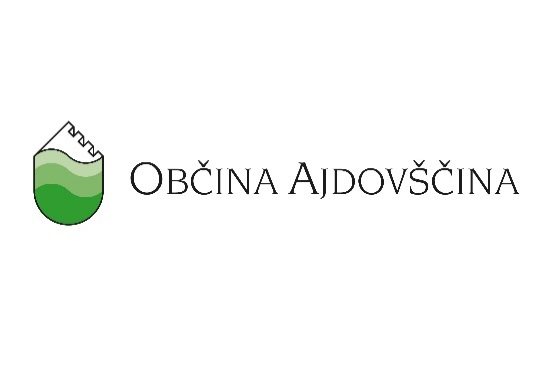 Občina Ajdovščina, Cesta 5. maja 6/a, 5270 Ajdovščinaki jo zastopa župan Tadej Beočanin, matična številka 5879914, davčna številka SI51533251, račun 01201-010001459, v nadaljevanju koncedent in_______________________________________________, ki ga zastopa direktor / predsednik _____________________, matična št. ___________  davčna št. _____________, račun  _________________________, v nadaljevanju koncesionar, sklepata na podlagi 44. in 47e. člena Zakona o socialnem varstvu (Uradni list RS3/07 – UPB2, 23/07 – popr., 41/07 – popr., 61/10 – ZSVarPre, 62/10 – ZUPJS, 57/12, 39/16, 52/16 – ZPPreb-1, 15/17 – DZ, 29/17, 54/17, 21/18 – ZNOrg, 31/18 – ZOA-A, 28/19 in 189/20 – ZFRO),  2., 17., 18. in prvega odstavka 19. člena Pravilnika o koncesijah na področju socialnega varstva (Uradni list RS, št. 72/04, 113/08 in 45/11 v nadaljevanju: Pravilnik o koncesijah) in Odločbe o podelitvi koncesije za izvajanje javne službe pomoči na domu v občini Ajdovščina št. ___________ z dne ________, naslednjoKoncesijsko pogodbo za izvajanje javne službe pomoči na domu v občini AjdovščinačlenPogodbeni stranki ugotavljata, da:je koncedent v Uradnem listu RS, št. 81/2021 z  dne 21. 5. 2021 objavil Javni razpis za podelitev koncesije za izvajanje javne službe pomoči na domu v občini Ajdovščina,je bila na podlagi izbire na javnem razpisu dne __________ izdana odločba št. ________ o podelitvi koncesije za izvajanje javne službe pomoči na domu v občini Ajdovščina, s katero je bila koncesionarju podeljena koncesija za opravljanje javne službe pomoč družini na domu v občini Ajdovščina.Pogodbeni stranki soglašata, da se s to pogodbo uredijo medsebojna razmerja v zvezi z izvajanjem javne službe pomoči na domu v Ajdovščina in določijo pogoji, pod katerimi mora koncesionar opravljati javno službo. členPredmet koncesije je izvajanje javne službe pomoči družini na domu na območju občine Ajdovščina iz 5. člena te pogodbe, ki obsega socialno oskrbo upravičenca v primeru invalidnosti, starosti ter drugih primerih, ko socialna oskrba lahko nadomesti institucionalno varstvo. Socialna oskrba na domu se prilagodi posameznemu upravičencu in obsega naslednje sklope opravil: pomoč pri temeljnih dnevnih opravilih: pomoč pri oblačenju ali slačenju, pomoč pri umivanju, hranjenju, opravljanju osnovnih življenjskih potreb, vzdrževanju in negi osebnih ortopedskih pripomočkov, gospodinjska pomoč: prinašanje enega pripravljenega obroka ali nabava živil in priprava enega obroka hrane, pomivanje uporabljene posode, osnovno čiščenje bivalnega dela prostorov z odnašanjem smeti, postiljanje in osnovno vzdrževanje spalnega prostora, pomoč pri ohranjanju socialnih stikov: vzpostavljanje socialne mreže z okoljem, s prostovoljci in s sorodstvom, spremljanje upravičenca pri opravljanju nujnih obveznosti, informiranje ustanov o stanju in potrebah upravičenca ter priprava upravičenca na institucionalno varstvo.Upravičenec je upravičen do pomoči na domu, če potrebuje najmanj dve opravili iz dveh različnih sklopov opravil iz prejšnjega odstavka.Koncesionar je dolžan prevzeti od sedanjega izvajalca storitve vse aktivne uporabnike storitev iz razpisanega območja izvajanja koncesije, pri čemer upošteva predpise s področja socialnega varstva.členKoncesionar mora izvajati koncesijsko dejavnost v skladu z Zakonom o socialnem varstvu, Pravilnikom o koncesijah na področju socialnega varstva, Pravilnikom o standardih in normativih socialnovarstvenih storitev, Pravilnikom o minimalnih tehničnih zahtevah za izvajalce socialnovarstvenih storitev in ostalimi predpisi, ki urejajo predmetno področje. Koncesionar se zavezuje, da bo pri opravljanju koncesijske dejavnosti spoštoval kodeks etičnih načel v socialnem varstvu.členIzvajanje koncesijske dejavnosti mora potekati vsak delovni dan (ponedeljek – sobota). V primeru potreb uporabnic/-kov pa tudi ob nedeljah in praznikih. Koncesionar ima pisarno za storitev pomoč družini na domu v __________________________.členObmočje izvajanja koncesije obsega naslednje krajevne skupnosti ali dele krajevnih skupnosti: Budanje, Dolga Poljana, Col, Podkraj, naselje Kovk, Planina, Ustje, Gaberje, Šmarje, Velike Žablje, Žapuže in del Krajevne skupnosti Ajdovščina vzhodno od reke Hubelj.Izjemoma lahko koncesionar opravlja storitev za upravičence izven območja, podeljenega s koncesijo, v primeru nujnih potreb, hkrati pa ima izvajalec, ki opravlja storitev na drugem območju, polne kapacitete, ali v drugih utemeljenih primerih. členStoritve v koncesiji se bodo v letu 2021 in 2022 izvajale v obsegu okvirno 990 ur neposredne socialne oskrbe na mesec. V naslednjih letih se bo obseg storitev lahko spreminjal skladno s potrebami občanov na območju izvajanja koncesije in nacionalnim programom socialnega varstva v RS. Okviren obseg ur neposredne socialne oskrbe na mesec se v naslednjih letih določa s sklepom, ki ga sprejme Občinski svet.členKoncesionar bo pričel opravljati storitev po tej pogodbi dne 1.10.2021.Koncesijska pogodba se sklene za določen čas za dobo 10 let od dneva pričetka opravljanja storitve.Koncesijsko razmerje se lahko podaljša, vendar največ še za čas, za katerega je bila sklenjena koncesijska pogodba. Koncesionar mora predlog za podaljšanje vložiti najmanj eno leto pred iztekom roka, za katerega je bila podeljena koncesija. Koncedent koncesijo podaljša z odločbo. Koncedent in koncesionar o podaljšanju koncesije skleneta aneks k tej pogodbi.Trajanje koncesije se lahko podaljša pod pogoji iz Pravilnika o koncesijah na področju socialnega varstva.členKoncesionar opravlja koncesijsko dejavnost za ceno, ki jo v skladu s predpisi, ki določajo metodologijo za oblikovanje cen socialno varstvenih storitev določi s soglasjem koncedenta. Morebitne  uskladitve cene se ravno tako določijo s soglasjem koncedenta. Cena storitve in višina subvencije veljata od datuma, določenega v soglasju koncedenta.Koncedent v skladu s predpisi ki določajo metodologijo za oblikovanje cen socialnovarstvenih storitev in Sklepom o subvenciji cene storitve pomoči na domu zagotavlja predpisano višino subvencije k ceni storitve. Sredstva za plačilo storitve se zagotovijo glede na vrsto in obseg storitve. Koncesionar pridobi sredstva za izvajanje storitve tudi od upravičencev oziroma zavezancev za plačilo storitve, lahko pa tudi iz drugih javnih sredstev, skladno s predpisi, ki določajo metodologijo za oblikovanje cen socialnovarstvenih storitev.V primeru, da koncesionar  pridobi  za kritje stroškov neposredne socialne oskrbe  subvencijo iz državnega proračuna, jo mora upoštevati pri oblikovanju cene skladno s predpisi, ki določajo metodologijo za oblikovanje cen socialnovarstvenih storitev.O zagotavljanju sredstev koncedent in koncesionar skleneta letno pogodbo o financiranju. členKoncesionar je dolžan vsak mesec pošiljati koncedentu: e-račun za izplačilo subvencije za pretekli mesec, s podatki o številu opravljenih efektivnih ur v preteklem mesecu, ločeno za redno delo, nedelje in praznike, ki so dela prosti dnevi ter seznamom upravičencev, e-račun za plačilo opravljenih storitev za pretekli mesec za uporabnike, ki jim je z odločbo centra za socialno delo priznana oprostitev plačila storitve delno ali v celoti, v višini priznane oprostitve, s specifikacijo števila opravljenih ur za posameznega uporabnika in obračunom povračila.E-račun pošlje koncesionar do 10. dne v mesecu. Koncedent bo koncesionarju nakazoval subvencijo do 20. dne v mesecu prejema e-računa, priznane oprostitve uporabnikom pa bo plačal v 30. dneh po prejemu e-računa.Koncesionar je dolžan koncedentu posredovati račun izključno v elektronski obliki (e-račun), skladno z Zakonom o opravljanju plačilnih storitev za proračunske uporabnike ter Pravilnikom o standardih in pogojih izmenjave elektronskih računov prek enotne vstopne in izstopne točke pri Upravi Republike Slovenije za javna plačila.členKoncesionar je dolžan sprotno pisno poročati koncendentu o vseh dejstvih in pojavih, ki bi utegnili vplivati na izvajanje koncesijske dejavnosti, kot so pomembnejše kadrovske spremembe, nepredvideni dogodki, nesreče in podobno.Koncesionar je dolžan koncedentu do konca meseca marca za preteklo leto predložiti letno poročilo, sestavljeno iz bilance stanja, izkaza poslovnega izida, pojasnila k izkazom in poslovno poročilo, ki se nanaša na izvajanje koncesijske dejavnosti. Če koncesionar poleg storitve koncesijske dejavnosti izvaja tudi druge storitve ali dejavnosti, za katere je registriran ali opravlja storitve v koncesiji tudi za drugo občino, je dolžan upoštevati predpise o računovodstvu in zagotavljati ločeno spremljanje poslovanja in prikaz izida poslovanja s sredstvi javnih financ in drugih sredstev za opravljanje javne službe od spremljanja poslovanja s sredstvi pridobljenimi iz naslova prodaje blaga in storitev na trgu in ločeno za javno službo za območje občine Ajdovščina.členKoncesionar je dolžan sredstva, ki mu jih izplača koncedent, uporabiti namensko in gospodarno. Koncesionar se zavezuje, da bo posloval v skladu z vsemi veljavnimi predpisi s področja računovodstva, financ in davkov.členKoncesionar se obvezuje delovna razmerja zaposlenih za izvajanje koncesije urejati v skladu s kolektivnimi pogodbami, zakoni in drugimi akti, ki veljajo za zaposlene v javnih zavodih s področja socialnega varstva.členKoncesionar se zavezuje, da bo z uporabniki/-cami oziroma njihovimi zakonitimi zastopniki/-cami sklenil dogovor o obsegu, trajanju in načinu izvajanja storitve. Z dogovorom se mora koncesionar zavezati, da bo koncesijsko dejavnost opravljal v skladu s Pravilnikom o standardih in normativih socialnovarstvenih storitev.Koncesionar se zavezuje, da bo za vse uporabnike/-ce v obsegu javne službe opravljal/-a storitev pod enakimi pogoji.Koncesionar je pred sklenitvijo dogovora dolžan seznaniti uporabnika/-co ali njegovega/njenega zakonitega/-o zastopnika/-co z vsebino in programom zagotavljanja storitve. Kadar uporabnik/-ca storitve oziroma njegov/njen zakoniti/-a zastopnik/-ca meni, da koncesionar ne izvaja  koncesijske dejavnosti v skladu s sklenjenim dogovorom, ima možnost, da o tem pisno obvesti koncedenta. Koncesionar je dolžan pred sklenitvijo dogovora o opravljanju koncesijske dejavnosti pisno seznaniti uporabnika/-co o tej možnosti, kot tudi o možnosti ugovora v zvezi z opravljeno storitvijo v skladu s 94. členom Zakona o socialnem varstvu. členKoncesionar je uporabniku koncesijske dejavnosti in tretjim osebam materialno odgovoren za vsako povzročeno škodo, ki je nastala pri opravljanju in v zvezi z opravljanjem koncesijske dejavnosti, razen če dokaže, da bi škoda nastala tudi v primeru, če uporabnik/-ca ne bi koristil njegove storitve. členKoncesionar je dolžan zbirati in voditi zbirke podatkov v skladu z Zakonom o socialnem varstvu.Koncesionar se zavezuje, da bo pri opravljanju koncesijske dejavnosti upošteval določila Zakona o varstvu osebnih podatkov in spoštoval osebno integriteto posameznika.Koncesionar je od začetka izvajanja koncesijske dejavnosti dolžan pravnim osebam oziroma drugim institucijam, ki so pooblaščene za izvajanje predpisanih statističnih spremljanj dogodkov, sporočati svoje podatke v zvezi z opravljanjem javne službe, v predpisanih rokih in obsegu.členStrokovni in upravni nadzor ter inšpekcijski nadzor nad izvajanjem koncesijske dejavnosti se izvaja v skladu z Zakonom o socialnem varstvu in drugimi predpisi.Nadzor nad izvajanjem koncesijske odločbe in koncesijske pogodbe v delu, ki se nanaša na razmerje med koncedentom in koncesionarjem oziroma njune medsebojne pravice in obveznosti, izvaja koncedent. Koncesionar mora na zahtevo koncedenta v roku, ki mu ga določi koncedent, poročati o svojem finančnem poslovanju v delu, ki se nanaša na opravljanje koncesijske dejavnosti.členKoncesionar bo opravljal storitev, ki je predmet koncesije, neprekinjeno in v trajanju, ki je določen z odločbo in to pogodbo. Koncesionar koncesije ne sme prenesti na drugo pravno ali fizično osebo. Koncesionar je dolžan izvajati  storitev tudi v primeru spremenjenih okoliščin in izpolnjevati obveznosti iz te pogodbe. Koncesionar ima pravico zahtevati spremembo koncesijske pogodbe pod pogoji, ki jih določa Zakon o socialnem varstvu.Koncedent lahko zahteva spremembo te pogodbe v naslednjih primerih:spremembe zakonov in predpisov, ki vplivajo na določbe te pogodbe,spremembe okoliščin, ki jih ni bilo mogoče predvideti ob podpisu te pogodbe.Koncesijska pogodba se lahko spremeni le sporazumno. O spremembi se stranki dogovorita z aneksom k tej pogodbi. Spremembe in dopolnitve te pogodbe so veljavne le v pisni obliki. členKoncesijska pogodba preneha: s potekom roka, za katerega je sklenjena,sporazumno, če se tako dogovorita pogodbeni stranki, ob spremembi predpisov s področja socialnega varstva o pristojnostih organiziranja in zagotavljanja javne službe socialnovarstvene storitve pomoč družini na domu,z odpovedjo koncesionarja,zaradi prenehanja koncesionarja v skladu s 47.j členom Zakona o socialnem varstvu, razen če koncedent v skladu z zakonom ne prenese koncesije na koncesionarjevega naslednika,z dnem, ko po zakonu nastanejo pravne posledice začetka stečajnega postopka, uvedenega zoper koncesionarja, razen v kolikor ni dolžan stečajni upravitelj v skladu z Zakonom o socialnem varstvu še izvajati koncesijo v teku stečajnega postopka,z odvzemom koncesije.členKoncesionar lahko, če zakon ne določa drugače, odpove opravljanje storitve, ki je predmet koncesije, samo pisno, z enoletnim odpovednim rokom, ki prične teči z dnem vročitve odpovedi koncedentu. V času odpovednega roka je koncesionar dolžan opravljati storitev pod pogoji te pogodbe in sklenjenih dogovorov do takrat, ko koncedent ne zagotovi izvajanja storitve pri drugem koncesionarju ali javnemu zavodu. Odpovedni rok se lahko skrajša z dnem, ko začne opravljati storitev, ki je predmet te koncesije, novi koncesionar ali javni zavod.členKoncesija se odvzame:če koncesionar v roku, določenem v odločbi o podelitvi koncesije ne podpiše koncesijske pogodbe, pa koncedent tega roka ne podaljša v skladu z zakonom,če koncesionar v roku, določenem s to pogodbo, ne začne opravljati koncesijske dejavnosti, če se naknadno ugotovi, da koncesionar ne izpolnjuje oziroma ne izpolnjuje več pogojev za opravljanje koncesijske dejavnosti,če koncesionar ne ravna v skladu z odločbami, izdanimi v okviru nadzora nad izvajanjem koncesije, če je koncesionarju prepovedano opravljanje koncesijske dejavnosti, v primeru kršitev te pogodbe, letne pogodbe o financiranju in drugih predpisov, ki urejajo opravljanje te javne službe,če zaradi slabega finančnega stanja koncesionarja, visoke stopnje zadolženosti, poslovanja z izgubo v daljšem obdobju, precejšnjega odstopanja finančnega stanja od projekcije finančnega poslovanja, ki jo je predložil v svoji ponudbi ali iz drugih finančnih razlogov ni možno pričakovati izvrševanja dejavnosti, ki je predmet koncesije,če je zaradi zmanjšanja potreb po opravljanju storitve, ki je predmet koncesije, potrebno zmanjšati obseg izvajanja javne službe, ki je predmet koncesije, pa se koncesionar in koncedent ne sporazumeta o ustrezni spremembi koncesijske pogodbe ali njeni sporazumni razvezi,ob nastopu drugih okoliščin, na podlagi katerih izvajanje javne službe ni več mogoče.Pristojni organ koncedenta pisno opozori koncesionarja na razlog za odvzem koncesije, mu določi primeren rok za odpravo kršitev, slabega finančnega stanja ali za sporazumno spremembo oziroma razvezo pogodbe, in ga opozori, da bo v nasprotnem primeru uvedel postopek odvzema koncesije.Če v določenem roku koncesionar ne odpravi kršitev, slabega finančnega stanja ali v njem ne pride do sporazumne spremembe oziroma razveze pogodbe, pristojni organ koncedenta po uradni dolžnosti izda odločbo, s katero odvzame koncesijo.V primeru odvzema koncesije mora koncesionar izvesti ukrepe, ki mu jih je določil koncedent z odločbo o odvzemu koncesije, urediti vse obveznosti do uporabnic/-kov, ki izhajajo iz sklenjenih dogovorov in podati zaključno poročilo.Odvzem koncesije in način zagotavljanja nadaljevanja dejavnosti se izvede po postopku, v rokih in na način, določen v Zakonu o socialnem varstvu in Pravilniku o koncesijah na področju socialnega varstva.členKoncesionar je takoj, ko mu preneha veljavnost koncesijske pogodbe, dolžan obvestiti uporabnike/-ce storitve oziroma njihove zakonite zastopnike/-ce.členMorebitne spore bosta stranki reševali sporazumno. V kolikor sporazum ne bo mogoč, bosta spor prepustili v reševanje sodišču, pristojnem po sedežu koncedenta. členZa izvajanje te pogodbe določita podpisnika naslednje pooblaščenke/-ce:za koncendenta: ______________________________za koncesionarja:____________________________členTa pogodba stopi v veljavo, ko jo podpišeta obe pogodbeni stranki. Pogodba je sestavljena v treh izvodih, od katerih prejme koncedent dva izvoda, koncesionar pa en izvod. 	Številka:	Datum:	Koncedent:  	Koncesionar:  	Občina Ajdovščina		Tadej Beočanin, 		župan 	  Naziv ponudnika: Naslov in sedež ponudnika: Odgovorna oseba za podpis pogodbe:Funkcija odgovorne osebe ponudnika, ki bo podpisnik pogodbe:Zakoniti zastopnik: Kontaktna oseba pooblaščena za dajanje informacij o ponudbi: Telefon kontaktne osebe:Elektronska pošta kontaktne osebe: Naziv banke:in številka transakcijskega računa : Matična številka : ID številka za DDV: 